EELNÕU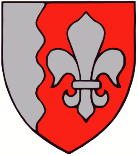 JÕELÄHTME  VALLAVOLIKOGU	M Ä Ä R U SJõelähtme					12. jaanuar 2023 nrJõelähtme valla koolieelse lasteasutuse õpetaja töötasu alammäära kehtestamineMäärus kehtestatakse kohaliku omavalitsuse korralduse seaduse § 6 lõike 2, Vabariigi Valitsuse 06.02.2015.a määruse nr 16 „Riigieelarve seaduses kohaliku omavalitsuse üksustele määratud toetusfondi vahendite jaotamise ja kasutamise tingimused ja kord“ § 1² lõike 3 punkti 3 ja Vabariigi Valitsuse 15.12.2022 määruse nr 130 „Põhikooli ja gümnaasiumi õpetaja töötasu alammäär“ alusel.§ 1. ReguleerimisalaMäärusega kehtestatakse Jõelähtme Vallavalitsuse hallatavates koolieelsetes lasteasutustes töötava lasteaiaõpetaja töötasu alammäär.§ 2. Lasteaiaõpetaja töötasu alammäärValla koolieelsetes lasteasutustes töötava lasteaiaõpetaja töötasu alammäär täistööajaga töötamise korral on 1575 eurot kuus ning magistrikraadiga või sellega võrdsustatud tasemega õpetaja töötasu alammäär täistööajaga töötamise korral on 1749 eurot kuus.§ 3. RakendussättedTunnistada kehtetuks Jõelähtme Vallavolikogu 17.02.2022 määruse nr 11 „Jõelähtme valla haridustöötajate töötasustamise alused“ § 4 lõiked 3, 4 ja 6.Määrust rakendatakse 1. jaanuarist 2023.Väino Haabvallavolikogu esimees